Publicado en Universo Online el 07/01/2021 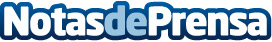 Aterriza la Quinta Edición de Marketing Rocks: Marketing, Negocios y mucho Rock´n´RollCon motivo del día de la Publicidad, Nadia Nemer organiza la Quinta Edición de Marketing Rocks, el encuentro de Marketing, Publicidad, Comunicación y Negocios, que realizará su Quinta Edición esta vez en versión online el próximo viernes 29 de enero de 2021Datos de contacto:Nadia NemerFundadora de Marketing Rocks640192155Nota de prensa publicada en: https://www.notasdeprensa.es/aterriza-la-quinta-edicion-de-marketing-rocks Categorias: Internacional Telecomunicaciones Comunicación Marketing Emprendedores Eventos E-Commerce Consultoría http://www.notasdeprensa.es